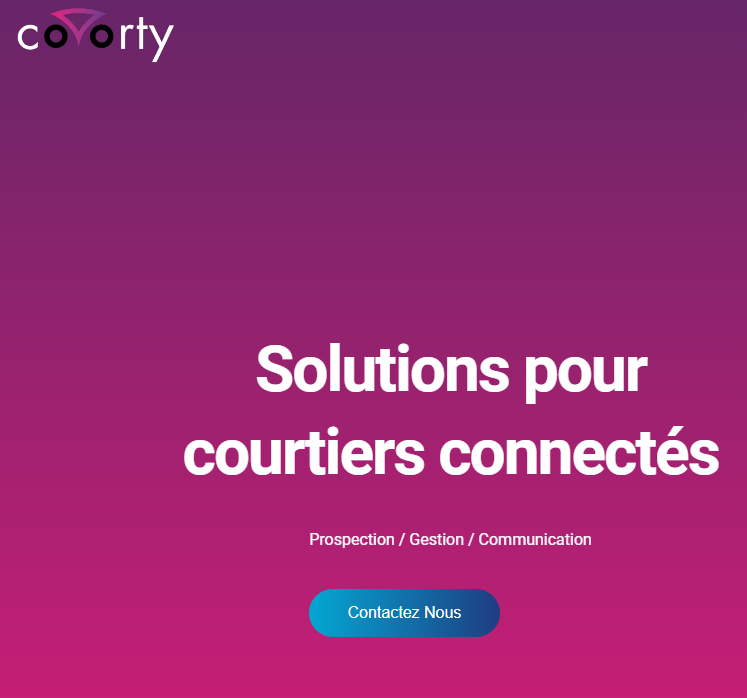 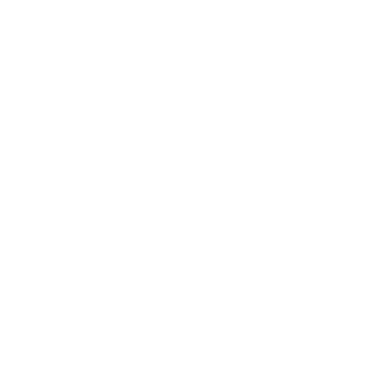 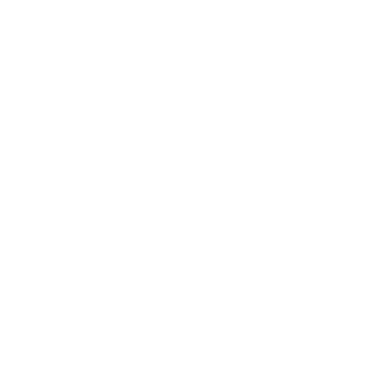 Recherchede candidatsà la reprise(LJ – L642-19 C.COM)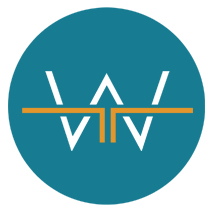 